Paweł Althamer przemalował na złoto opuszczony wybieg dla niedźwiedzi. „Złota Wyspa” do końca września będzie miejscem spotkań i artystycznych działań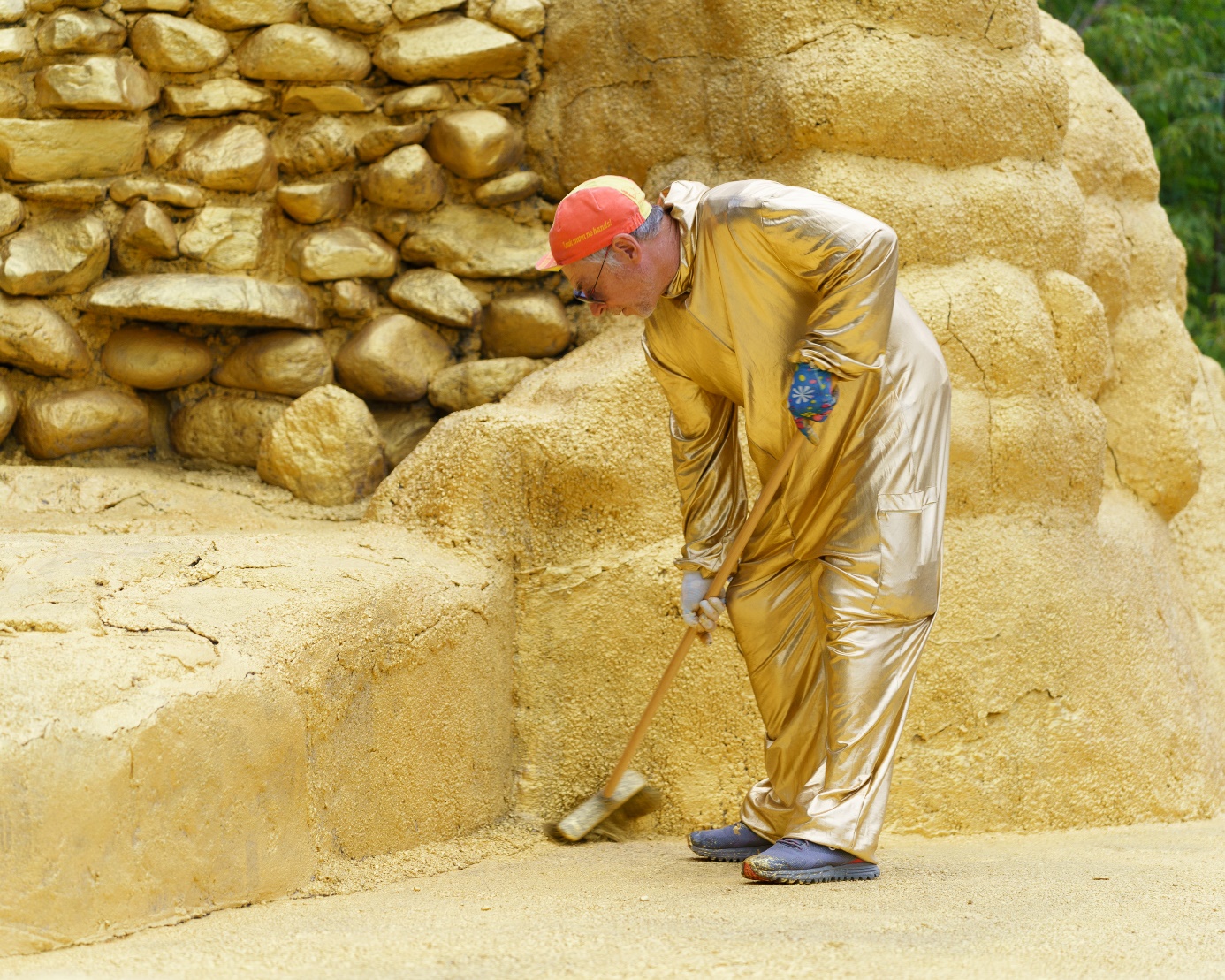 Paweł Althamer w trakcie akcji malowania „Złotej Wyspy”, 4.08.2023, fot. Jakub CelejNa Pradze powstała Złota Wyspa – niezwykła przestrzeń spotkań i artystycznych działań. Czasowa metamorfoza dawnego wybiegu dla niedźwiedzi, znajdującego się pod opieką warszawskiego zoo, to kolejny etap projektu Pawła Althamera, który rozpoczął się w maju tego roku. Akcja malowania przestrzeni na złoto przekształciła opuszczony wybieg w scenerię działań, które potrwają tam do końca września. Przemiana ma w zamyśle charakter tymczasowy. Dzięki użyciu nieinwazyjnych, ekologicznych środków i odpowiedniemu zabezpieczeniu powierzchni po zakończeniu projektu przestrzeń wróci do wcześniejszego wyglądu.Opuszczony wybieg dla niedźwiedzi zyskuje drugie życieNieczynny wybieg dla niedźwiedzi brunatnych od czasu jego zamknięcia tworzył w środku miasta prawdziwą, opuszczoną wyspę. Lokalizacja w pobliżu hałaśliwej ulicy, przystanków tramwajowych oraz stacji metra skłoniła Pawła Althamera do spojrzenia na to miejsce jako możliwe antidotum na zgiełk miasta – przestrzeń, w której można odpocząć, wyciszyć się, doświadczyć czegoś niecodziennego czy poczuć charakter wspólnotowego działania.W odwołaniu do wyspy artysta używa metafory Atlantydy, porównując sferę duchowości – wypartą z życia współczesnego człowieka – do zatopionego miasta. Szczególnie ważną rolę w podejmowanych na Wyspie działaniach odgrywają międzypokoleniowe i międzyśrodowiskowe praktyki wspólnego czytania, rysowania czy medytacji.Wyjątkowe spotkania międzypokoleniowe, wspólnotowe działania i warsztaty dla dzieci i młodzieżyProjekt rozpoczął się w maju tego roku i w ramach bogatego programu odbyło się już łącznie kilkadziesiąt wydarzeń. Na Wyspie, poza programem artystycznym, organizowane są zajęcia dla młodzieży ze szkół specjalnych, spotkania przyrodnicze czy cykl tzw. biodróży o charakterze edukacyjnym. Program realizowany jest w ścisłej współpracy z Centrum Sztuki Włączającej i Teatrem 21 – w maju i czerwcu odbyły się performanse Daniela Kotowskiego dotyczące społecznego wykluczenia Głuchych, zrealizowany został również cykl zajęć z jogi, prowadzonych przez aktorkę i reżyserkę związaną z Teatrem 21. Wyspa okazała się też doskonałą sceną dla tańca współczesnego i działań performatywnych oraz koncertowych. Do współpracy przy programie dla dzieci i młodzieży z warszawskiej Pragi włączyło się stowarzyszenie Stacja Praga.Tymczasowa metamorfoza Wyspy. Na początku sierpnia „Złota Wyspa” naprawdę stała się złotaAkcja malowania Wyspy na złoty kolor, którą Paweł Althamer przeprowadził wraz z zaproszonymi artystami i artystkami w pierwszy weekend sierpnia, miała na celu zwrócenie uwagi na ogromny potencjał tej przestrzeni. Wyspa stała się rodzajem sceny, na której w sierpniu i wrześniu odbędą się warsztaty, akcje performatywne, spotkania, a także prace nad cyklem spektakli realizowane przez Teatr 21. Metamorfoza Wyspy ma w zamyśle charakter czasowy, a do jej pomalowania zostały użyte specjalne, biodegradowalne środki pozwalające na całkowite cofnięcie procesu po zakończeniu projektu. Złota farba jest barwnikiem mineralnym, a umieszczona pod nią powłoka antygraffiti preparatem biodegradowalnym. Oba środki są dopuszczone do wykorzystania na powierzchniach zabytkowych (chociaż wybieg sam w sobie nie jest obiektem zabytkowym, znajduje się na obszarze wpisanym do rejestru zabytków). Po zakończeniu projektu farba zostanie usunięta za pomocą gorącej wody i biodegradowalnych preparatów. Akcja odbyła się w porozumieniu z Biurem Stołecznego Konserwatora Zabytków i za zgodą Mazowieckiego Wojewódzkiego Konserwatora Zabytków.Bogaty program wydarzeń jeszcze do końca września. Paweł Althamer zamieszka na WyspieW drugiej połowie sierpnia Paweł Althamer planuje zamieszkać na Wyspie. Podczas pobytu tam skupi się na pracy rzeźbiarskiej, a do wspólnych działań zaprosi innych artystów i artystki. W sierpniu i wrześniu kontynuowany będzie cykl warsztatów z twórcami: Józefem Gałązką oraz Natanem Kryszkiem. We wrześniu na Wyspie zostaną zaprezentowane prace Rafała Wilka – instalacja oraz film zainspirowane historią warszawskiego zoo, a także losami zwierząt w czasie wojny. Pokaz prac Rafał Wilka zainauguruje cykl spotkań na temat „Historia człowieka z perspektywy zwierząt”. Jesienią ruszą też prace nad dwoma spektaklami realizowanymi wspólnie z Teatrem 21, przeznaczonymi specjalnie na Wyspę. Będą to adaptacje Filokteta Sofoklesa oraz Doktora Dolittle Hugh Loftinga. Spektakle zostaną pokazane w sezonie wiosna/lato 2024 roku. We wrześniu w każdy poniedziałek wraz z aktorami Teatru 21 będą się odbywać wspólne czytania wybranych fragmentów literackich.Organizatorzy pochylą się również nad historią wybiegu i jego społecznym funkcjonowaniem. Dla całych pokoleń osób wychowanych na Pradze hasło „przy miśkach” określało miejsce wycieczek rodzinnych oraz spotkań z rówieśnikami i sympatiami. Do tych wspomnień mają nawiązywać kręgi opowieści na Wyspie oraz zbiórka fotografii w ramach muzealnego Archiwum Społecznego, które zamkną jesienny program.Szczegółowy program wydarzeń z informacją na temat zapisów (z racji na charakter obiektu na Wyspie może znajdować się jednorazowo ograniczona grupa osób) dostępny jest już na stronie: https://muzeumwarszawy.pl/zlota-wyspa-pawla-althamera/. Projekt realizowany jest w ramach partnerskiego porozumienia pomiędzy Miejskim Ogrodem Zoologicznym im. Antoniny i Jana Żabińskich w Warszawie, Zachętą – Narodową Galerią Sztuki oraz Muzeum Warszawskiej Pragi, oddziałem Muzeum Warszawy. Złota Wyspa – projekt Pawła AlthameraCzas realizacji: 19.05–30.09.2023 r.Miejsce: park Praski – wybieg dla niedźwiedzi brunatnych przy al. Solidarności w WarszawieKuratorka: Joanna Kordjak (Zachęta – Narodowa Galeria Sztuki)Współpraca: Katarzyna Kuzko-Zwierz (Muzeum Warszawskiej Pragi, oddział Muzeum Warszawy)Kontakt dla mediów:Joanna AndruszkoMuzeum Warszawyjoanna.andruszko@muzeumwarszawy.pl tel. +48 693 974 686